Adresat	MIEJSCOWOŚĆ, DD.MM.RRRRul. NAZWA_ULICY 000-000 MIEJSCOWOŚĆ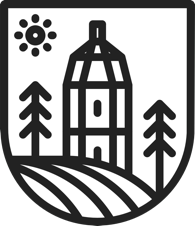 Odbiorcaul. NAZWA_ULICY 0 00-000 MIEJSCOWOŚĆWniosekdot. XYZLorem ipsum dolor sit amet, consectetur adipiscing elit. Donec eleifend tempor metus, non accumsan arcu aliquam vel. Nullam facilisis in odio in blandit. Maecenas sit amet dui eu massa efficitur consequat id ac arcu. Praesent imperdiet sagittis nisi, blandit dignissim elit cursus id.UzasadnienieLorem ipsum dolor sit amet, consectetur adipiscing elit. Donec eleifend tempor metus, non accumsan arcu aliquam vel. Nullam facilisis in odio in blandit. Maecenas sit amet dui eu massa efficitur consequat id ac arcu. Praesent imperdiet sagittis nisi, blandit dignissim elit cursus id. Etiam finibus congue orci eget malesuada. Quisque convallis et lectus vel volutpat. Quisque gravida, metus sit amet viverra efficitur, dui metus viverra massa, eu tristique erat neque pretium quam. Suspendisse at erat et neque consequat molestie. Pellentesque pellentesque vehicula dolor, id iaculis diam posuere non.Do wiadomości	Z poważaniemIMIĘ NAZWISKO	IMIĘ NAZWISKO